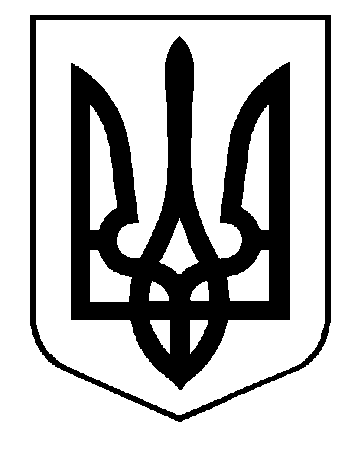 БІЛОЦЕРКІВСЬКА  МІСЬКА  РАДАКиївської областіВИКОНАВЧИЙ  КОМІТЕТР О З П О Р Я Д Ж Е Н Н Я       02 серпня 2017 року                        .       м.Біла Церква                              №  88 РПро організацію роботи на період аномально високої температури повітря в м. Біла ЦеркваУ зв’язку із аномально високими температурами повітря, з метою запобігання в місті нещасним випадкам на виробництві відповідно до підпунктів 2,7,19,20 частини четвертої статті 42 Закону України «Про місцеве самоврядування в Україні», статей 4, 6, 22 Закону України «Про забезпечення санітарного та епідемічного благополуччя населення», статті 6 Закону України «Основи законодавства України про охорону здоров’я»,  Конвенції  1981 про безпеку й гігієну праці та виробниче середовище №155 , на період із 03 до 10 серпня 2017 року рекомендувати:1. Структурним підрозділам міської ради. її виконавчого комітету, комунальним підприємствам, установам та організаціям:1.1. У зв’язку із аномально високою температурою повітря  відкоригувати розпорядок робочого дня (початок, кінець робочого дня та обідню перерву).1.2. У разі не відпрацювання норми годин повного робочого тижня недопрацьовані години перенести на робочі дні серпня вересня цього року відповідно до вимог чинного законодавства України.1.3. Провести позапланові інструктажі з працівниками щодо дотримання вимог безпечного ведення робіт в умовах підвищеної температури навколишнього середовища,  надання долікарської допомоги у разі перегрівання організму, сонячного або теплового удару, запаморочення.1.4. Створити належні умови праці та вжити заходів  щодо збільшення технологічних перерв, обмеження виконання робіт у спекотний період на відкритому просторі, доукомплектувати аптечки на робочих місцях, забезпечити необхідною кількістю питної води тощо.2. Установам, організаціям та підприємствам, незалежно від форми власності:2.1. Обмежити виконання робіт підвищеної небезпеки, в тому числі, робіт на висоті, експлуатацію баштових кранів та інших будівельних машин, механізмів;2.2. Відкоригувати розпорядок робочого дня, тривалості робочої зміни та обідньої перерви, збільшити кількість технологічних перерв, а саме:запровадити ранній початок робочого дня і, відповідно його закінчення, зменшити тривалість робочих змін, збільшити обідню перерву;2.3. Провести позапланові інструктажі з працівниками щодо дотримання вимог безпечного ведення робіт та надання долікарської допомоги у разі сонячного, теплового удару, запаморочення;2.4. Доукомплектувати медичні аптечки на робочих місцях;2.5. Проводити медичні огляди на початку робочої зміни працівників, які виконують роботи, що віднесені до робіт з підвищеною небезпекою, або експлуатують об’єкти підвищеної небезпеки3. Контроль за виконанням цього розпорядження  покласти на заступника міського голови згідно розподілу обов’язків.Міський голова 							   Г.А. Дикий